ACCESSING SLCC EMAIL ACCOUNT FROM THE WEBFrom an internet browser, visit solacc.edu. From the top menu, you will select “Webmail”.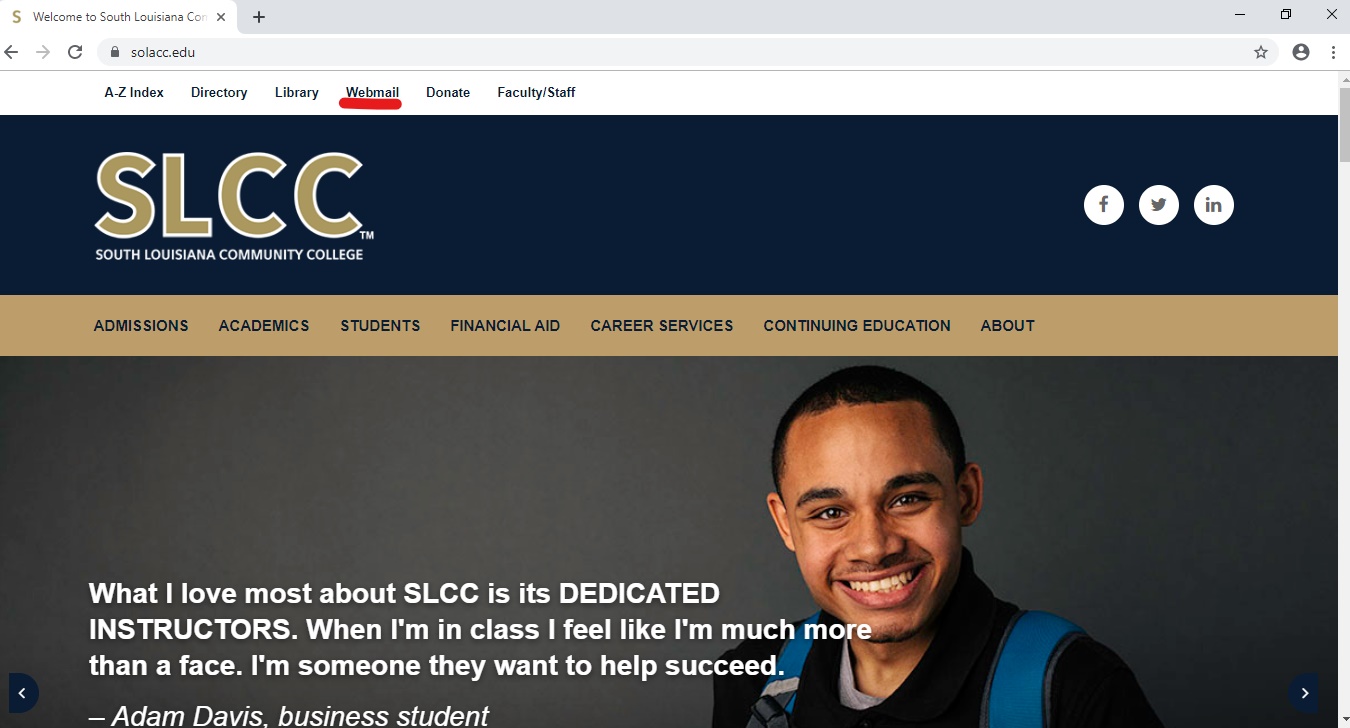 On the next screen, enter your SLCC email address. 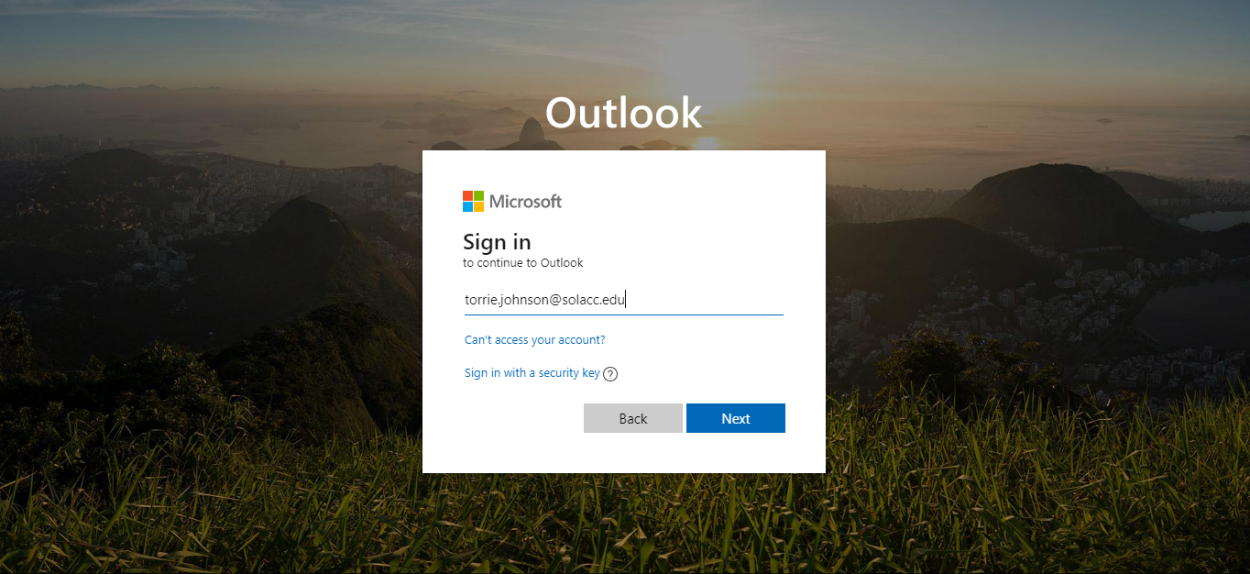 Enter your SLCC password that was created when you signed into the computer. 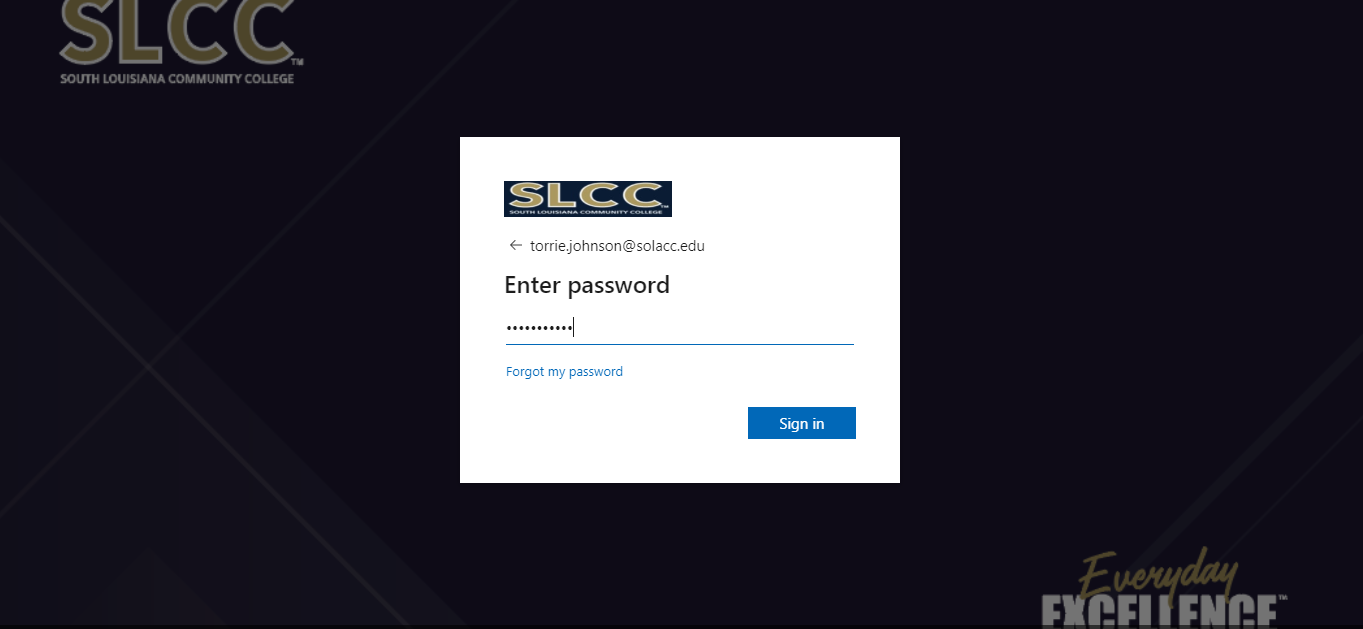 You will then be brought to your inbox. 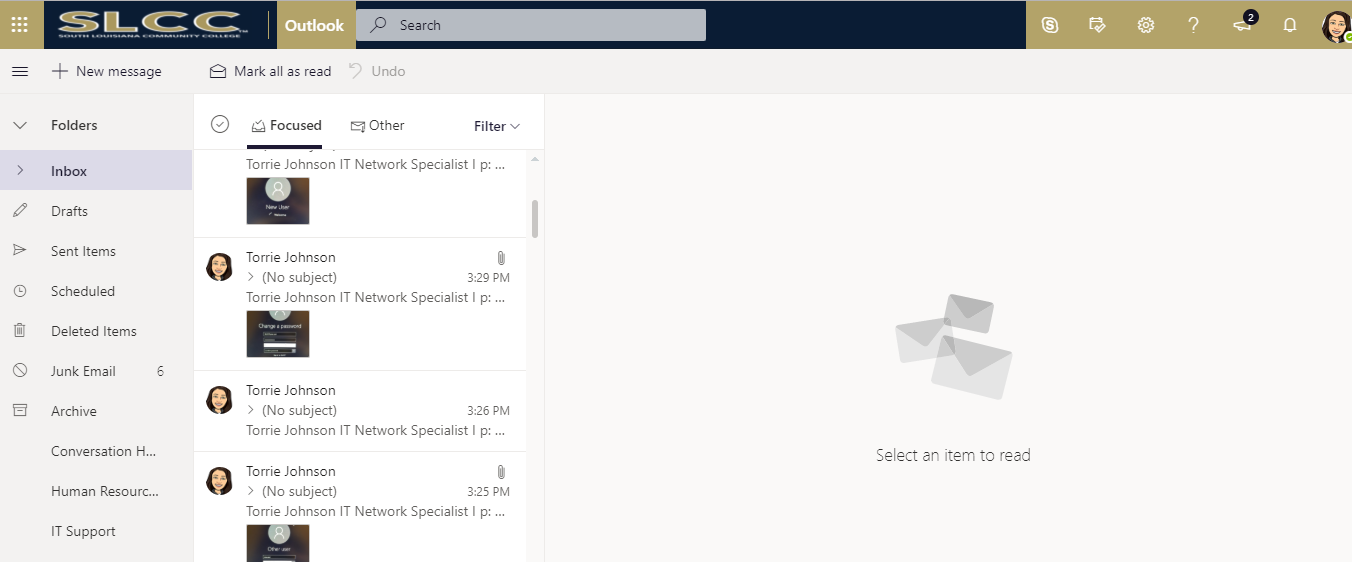 ***If further assistance is needed, please contact the IT Helpdesk. Email: itsupport@solacc.eduPhone: 337-521-8940